Организаторы: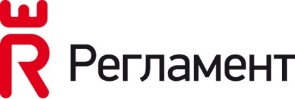 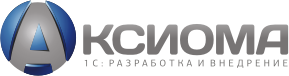 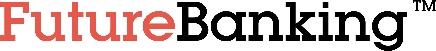 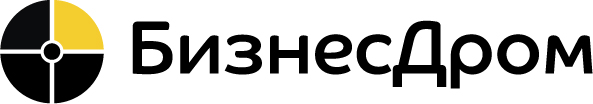 При поддержке: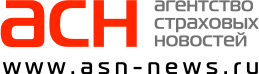 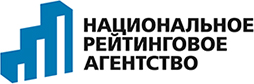 Межотраслевой форум «Новации в регулировании и отчетности НФО:переход на ЕПС, XBRL, опыт внедрения»Форум организован ИД «Регламент» и ООО «Аксиома-Софт» при поддержке «БизнесДром», НРА, АСН и Futurebanking. В нем примут участие руководители крупнейших компаний из всех сегментов финансового рынка, а также представители регулирующих органов и СРО.Крупнейшее событие года на тему перехода на ЕПС для всех представителей небанковского финансового рынка На форуме выступят сотрудники Банка России и представят актуальную информацию по внедрению XBRL и переходу на ЕПС.В рамках выступлений участников рынка будут обсуждаться успешные кейсы автоматизации перехода на ЕПС и "подводные камни" внедрения новых форм отчетности.Среди спикеров будут представители всех секторов финансового рынка, которые обозначат специфику каждого сегмента и поделятся опытом внедрения новой отчетности.На форуме будут представлены практические решения и автоматизированные кейсы, с разработчиками которых можно будет обсудить все детали реализации перехода на новые виды отчетности.Более 300 участников: МФК и МКК, СК, НПФ, ИК, УК, лизинговые и другие финансовые компании, СМИ, аналитики и консультанты, представители регулятора, СРО и профильных ассоциаций.24 мая 2017 г., Holiday Inn SokolnikiПРЕДВАРИТЕЛЬНАЯ ПРОГРАММА9:00–10.00. Приветственный кофе.10:00–13:00. Регуляторная сессия. Позиция Банка России относительно новаций в регулировании и отчетности НФО. Как должны быть настроены учетные системы. Реализация дорожной карты внедрения XBRL: актуальный этапАктуальный этап внедрения XBRL: выступления регулятора, консультантов и участников рынка;Текущие задачи Банка России по развитию регулирования и надзора за деятельностью НФОТрансформация данных в новые стандарты отчетности – нерешенные проблемы и типичные ошибки;Состав отчетности в 2018 году, взаимоувязка форм отчетности;Виды программ для перехода на ЕПС и внедрения XBRL, для учета общехозяйственных операций, ценных бумаг, финансовых вложений и оценочных операций.Модераторы сессии:Павел Самиев, управляющий директор Национального Рейтингового Агентства (НРА), генеральный директор БизнесДром;Виталий Богданов, генеральный директор ИД «Регламент»;Сергей Козий, генеральный директор Аксиома-Софт.Ключевой доклад:Станислав Короп, начальник управления информационно-аналитического обеспечения департамента сбора и обработки отчетности некредитных финансовых организаций (НФО) Банка РоссииПозиция регулятора:Иван Давыдов, заместитель директора департамента страхового рынка Банка России;Игорь Жук, Директор департамента страхового рынка Банка России;Ирина Мельникова, начальник управления СРО, рейтинговых агентств и актуарной деятельности Банка России;Сергей Моисеев, Директор департамента финансовой стабильности Банка России;Николай Печелиев, заместитель директора департамента коллективных инвестиций Банка России;Роман Точилин, заместитель начальника управления регулирования деятельности на рынке страхования Банка России.Позиция СРО и ассоциаций:Сергей Беляков, Президент Ассоциации негосударственных пенсионных фондов (АНПФ);Юрий Бугаев, Председатель Совета Ассоциации Профессиональных Страховых Брокеров (АПСБ);Валерий Виноградов, советник президента НАПФ;Алексей Лазутин, президент совета Национального объединения ломбардов;Андрей Паранич, заместитель директора СРО НП "МиР";Элла Платонова, вице-президент ВСС;Алексей Саватюгин, президент НАУМИР;Елена Стратьева, директор Российского микрофинансового центра (РМЦ);Константин Угрюмов, Президент СРО НАПФ;Кирилл Царев, президент, Объединенная Лизинговая Ассоциация (ОЛА).Автоматизация перехода:Илья Коротин, руководитель проектов Аксиома-Софт;Айгуль Кравчук, консультант Аксиома-Софт.13:00–14:00. Обед.14:00–16:30. Практическая сессия. Опыт перехода на ЕПС у страховых компаний; опыт банков. Практические кейсы, автоматизация и различные решения. Предварительные вопросы для обсуждения:Исполнение «дорожной карты» перехода. Опыт перехода страховых компаний на ЕПС: учет проблем для других секторов;XBRL: обзор таксономии, тестовая отчетность, обсуждение внедрения;Автоматизация перехода на ЕПС. Типовые и индивидуальные решения;Особенности перехода для НПФ и УК;Представление лучших практик по переходу на новые виды отчетности.Модераторы сессии:Виталий Богданов, генеральный директор ИД «Регламент»;Арсений Поярков, генеральный директор страхового брокера Топ Тайм, управляющий партнер БизнесДром;Сергей Козий, генеральный директор Аксиома-Софт. К участию приглашены:Александр Аксенов, заместитель генерального директора по финансам Страхового Дома ВСК; Борис Батин, генеральный директор сервиса онлайн-кредитования MoneyMan;Юлия Богунова, генеральный директор ИНТЭК-Аудит;Татьяна Бородкина, вице-президент СК «Согласие»;Павел Василенко, руководитель отдела Аксиома-Софт;Сергей Гладкин, генеральный директор СК «Проминстрах»;Андрей Демченко, генеральный директор МФК «Городская Сберкасса»;Андрей Зайцев, управляющий партнер «Страховая группа «ХОСКА»;Ярослав Кабаков, Заместитель генерального директора ИК «Финам»;Анастасия Качалова, консультант Аксиома-Софт;Алексей Киркоров, финансовый директор «Сбербанк Лизинг»;Владимир Кочетков, директор департамента услуг финансовому сектору PwCАлексей Крылосов, разработчик Аксиома-Софт;Юрий Мальгин, разработчик Аксиома-Софт;Мария Мальковская, генеральный директор СК «УРАЛСИБ»;Андрей Мартьянов, исполнительный директор СК МАКС;Виктор Морозов, директор отдела анализа и контроля рисков PwC;Леван Назаров, генеральный директор МФО Мили;Наталья Полевая, главный бухгалтер ГК «Быстроденьги»;Дмитрий Руденко, генеральный директор ООО «Абсолют Страхование»;Сергей Савосин, заместитель генерального директора по финансовой и операционной деятельности ОАО «АльфаСтрахование»;Игорь Фатьянов, генеральный директор СК «Зетта Страхование»;Антон Шпилев, заместитель директора «НПФ ГАЗФОНД»;Александр Шустов, генеральный директор МФК «Мани Фанни»;Евгений Якушев, исполнительный директор НПФ «Сафмар»;Представитель компании Русский Стандарт Страхование;Представитель СК Дело жизни (НСГ Страхование жизни);Представитель ИК QBF16:30–18:00. Фуршет, свободное общение.